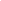 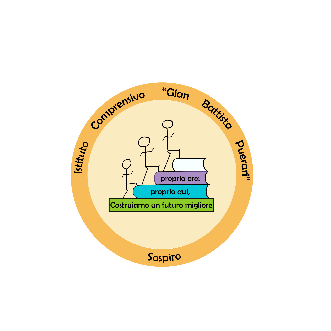 Curricolo di SCIENZEClasse 1° Anno Scolastico 2021/2022AREA SCIENTIFICACOMPETENZEABILITA’ SPECIFICHENUCLEI TEMATICIConoscere il metodo sperimentaleSapere che cosa significa misurareSapere che cosa sono gli strumenti e le unità di misuraUtilizzare semplici strumenti di misuraEffettuare una misuraMisurare massa, peso, densità, peso specifico e volumeIl metodo scientificoSapere il significato di materia, sostanze e corpSapere che cosa caratterizza i diversi stati di aggregazione della materiaIndividuare proprietà, caratteristiche e differenze dei tre stati di aggregazioneDescrivere i cambiamenti di stato di aggregazione della materiaMateria e sue proprietàConoscere il significato delle grandezze fisiche calore e temperatura e i loro sistemi di misurazioneConoscere il significato di cambiamenti di stato e le loro caratteristichericonoscere la differenza tra calore e temperatura nei fenomeni della vita di tutti i giorniSpiegare il funzionamento del termometroIndividuare i cambiamenti di stato comprendendone cause e modalitàCalore e temperaturaConoscere le caratteristiche dei viventiConoscere le differenze tra organismi autotrofi ed eterotrofiConoscere la struttura e i componenti di una cellulaConoscere le modalità di riproduzione cellulareRiconoscere le fasi del ciclo vitale degli esseri viventi Riconoscere la struttura e le componenti di una cellula individuandone le funzioniDistinguere cellule animali e cellule vegetali, cellule procariote e cellule eucariote Distinguere tra riproduzione asessuata e sessuataL’organizzazione dei viventi Conoscere il concetto di classificazioneConoscere la modalità di classificazione degli esseri viventiConoscere la nomenclatura scientifica degli esseri viventiRiconoscere e descrivere ciò che caratterizza le categorie sistematicheRiconoscere nel nome scientifico di un organismo specie e genereLa classificazione dei viventi Conoscere le caratteristiche dei regni più semplici: monere e protistiConoscere le caratteristiche del regno dei FunghiRiconoscere e descrivere i batteri, i protisti, i lieviti e i virusDescrivere le caratteristiche dei FunghiI regni più sempliciConoscere la struttura e le funzioni di radice, fusto e fogliaConoscere le modalità di riproduzione delle pianteConoscere la classificazione delle pianteSapere perché le piante sono indispensabili per la vita e conoscere i danni della deforestazioneIndividuare le caratteristiche morfologiche, anatomiche e fisiologiche di radice, fusto e fogliaDescrivere i fenomeni di respirazione, traspirazione e fotosintesi clorofillianaDistinguere Angiosperme e gimnospermeRiconoscere e descrivere il fioreDescrivere le caratteristiche dell’impollinazioneIndicare le fasi del processo di fecondazione, disseminazione e germinazioneClassificare le pianteIl regno delle piante e la loro riproduzioneConoscere gli enti fondamentali della geometriaDescrivere le funzioni della vita vegetativa di un animaleDescrivere le funzioni della vita di relazione di un animaleDistinguere tra animali invertebrati e vertebratiIl regno animaleConoscere le caratteristiche e le proprietà dei tre componenti del nostro pianeta: idrosfera, atmosfera e litosferaConoscere i fenomeni atmosferici e il modo in cui essi caratterizzano il tempoConoscere il significato di suolo e le sue caratteristicheConoscere la composizione del suolo e le varie tipologieIndividuare le parti di cui è costituita la TerraRiconoscere e descrivere le principali caratteristiche e proprietà dell’idrosfera, dell’atmosfera e della litosferaDescrivere il ciclo dell’acqua; sa riconoscere e descrivere i principali fenomeni meteorologiciSpiegare cos’è l’effetto serra Riconoscere com’è composto il suoloDistinguere gli strati che compongono il suoloClassificare i diversi tipi di terreno in base alla loro composizioneElencare quali cambiamenti può subire il suolo per effetto delle attività umane Aria, acqua e suolo